Переписать лекцию в тетрадьВыполнить задание, обозначенное красным цветомПроверю на очном занятии!!!Тема 1.6 Экономическая свобода. Значение специализации и обменаРеализация экономических интересов всех субъектов экономической деятельности возможна только в условиях экономической свободы.Экономическая свобода - это экономическое поведение субъектов хозяйствования при выборе форм собственности и сферы приложения своих способностей, знаний, возможностей, профессии, способов распределения доходов, потребления материальных благ.Экономическая свобода характерна для рыночной экономики. Она позволяет развиваться предпринимательским способностям людей и вести предпринимательскую деятельность, которая в условиях конкуренции оказывается эффективной в целом для общества.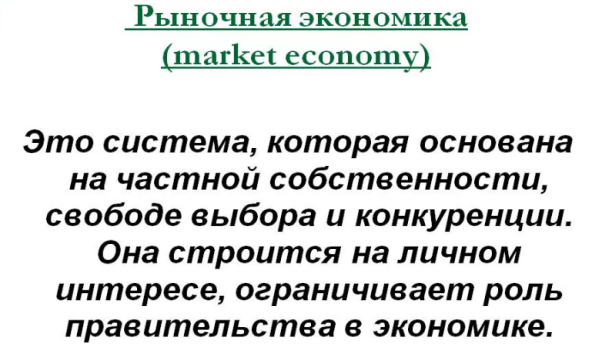 Чем выше степень свободы экономического характера у субъекта рынка, тем выше его продуктивность, так считают ведущие аналитики и экономисты. То есть для развития экономических и рыночных отношений – это одно из приоритетных условий. Специфика экономической свободы – это те условия и обстоятельства, при которых предприниматели могут свободно реализовывать свои идеи и предпочтения на рынке товаров и услуг. Это понятие в рыночной экономике означает, что предприниматель может:1) выбрать, в какой сфере реализовать себя;2) где, в каком виде и объеме вести деятельность;3) выбрать направление на производство или продажу товаров или услуг Реализация экономической свободы происходит за счет законодательных форм государства. Адам Смит назвал основные условия процветания государства и его граждан: Совершенное законодательство.Необременительный уровень налогов. Основные компоненты при определении свободы хозяйственной деятельности. В современном понимании экономическая свобода предпринимательства заключается в свободном производстве, торговле, сбережении, инвестировании, пользовании созданным и заработанным, установлении контактов с отечественными и зарубежными предприятиями, использовании любых денежных единиц. Большую роль в эффективном функционировании рыночной экономики и развитии предпринимательства играет законодательное обеспечение. При этом важнейшими функциями правового обеспечения являются: Формирование соответствующих правовых актов с целью поддержки основных условий действия рынка, Экономическая свобода и ценовая конкуренция, Формирование и обеспечение определенных правил отношения субъектов рынка. Экономическая свобода подразумевает не только свободу действий в рамках экономических отношений внутри страны, но и взаимодействие с внешней экономической средой, особенно это касается вопросов торговли, экспорта и импорта, договорных отношений и т.д. Формы обеспечения экономической свободы Экономическая свобода потребителей и производителей с большей эффективностью может быть обеспечена через институт частной собственности, функционирующий на базе действующих законов. Основной гарант исполнения законов представлен в нашей стране Конституцией, которая включает формулировку регламентирования права собственности. Так, в нашей стране равными признаны муниципальная, государственная и частная виды собственности. В современных условиях государство обладает существенными, но ограниченными экономическими ресурсами для достижения в полной мере своих целей и интересов, поэтому правительство заинтересовано в привлечении экономических ресурсов предпринимательства, т.е. в накоплении всех имеющихся ресурсов с тем, чтобы заставить работать их на общество и делать это с максимальной эффективностью.Главной задачей государственной власти в этом случае становится гарантия экономической свободы, неприкосновенности частной собственности, свободы экономической деятельности, соблюдение правил и норм хозяйственной жизни. Таким образом, политика экономического роста и развития предпринимательской деятельности немыслима без обеспечения и расширения экономической свободы хозяйствующих субъектов.Значение специализации и обменаПовышение эффективности производства связано с разделением труда, на основе которого возникла специализация производства  – это организация производства, при которой производители сосредотачиваются на выпуске определенных видов продукции.При специализации осуществляется:1) сосредоточение деятельности на отдельных узких, специальных направлениях, отдельных технологических операциях или видах выпускаемой продукции;2) приобретение специальных знаний и навыков в определенной области;3) разделение труда по его отдельным видам, формам.           Специализация дает ряд преимуществ: (записать преимущества !!!)- ......................................................................; - ..................................................................... .В итоге специализация приводит к повышению производительности всех ресурсов, которые люди используют для производства необходимых экономических благ (и прежде всего производительности труда), увеличивается объем производимых благ, растут доходы производителей.Специализация способствует возникновению обмена.Обмен – это система....................................................................... (записать понятие !!!).Обмен, как экономическая категория представляет собой экономические связи между людьми как производителями и потребителями по поводу движения результатов труда, полученных не для собственного потребления, а для других, для удовлетворения общественных потребностей. Именно благодаря обмену разрозненные, хозяйственно обособленные товаропроизводители и потребители вступают в контакты.Товарообменные отношения в процессе развития прошли этапы:1) непосредственного обмена товара на товар Т –Т2) обмена через товар - посредник Т-т-Т3) товарно-денежного обмена Т-Д-ТТорговля – это деятельность людей по осуществлению товарного обмена и актов купли-продажи. Торговые сделки товаровладельцев выступают как продажа (обмен товара на деньги), купля (обмен денег на товар), единство обоих этих актов, и заключение таких сделок составляет суть торговой деятельности.Торговые услуги  выступают отношениями посреднической деятельности людей, осуществляющих куплю-продажу товаров.- это система, которая основана на .............дополнить понятия !!!Она строится на ................., ограничивает роль.............дополнить понятия !!!